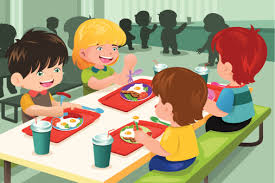 ******Domanda di iscrizione al Servizio di Refezione ScolasticaAl 	Comune di Taurianova Area WelfareUfficio Pubblica IstruzioneIl/La sottoscritto/a____________________________________________________________________Nato/a ________________________________il____________________C.F.________________________Residente a ________________________________________Via_________________________________Tel._________________________________________email_________________________________Genitore dell’alunna/oCognome e nome del minoreC.F.______________________________nato/a_________________________________il_______________(Compilare se con più figli)Genitore dell’alunna/oCognome e nome del minoreC.F.______________________________nato/a_________________________________il_______________Genitore dell’alunna/oCognome e nome del minoreC.F.______________________________nato/a_________________________________il_______________CHIEDEL’iscrizione al servizio di refezione scolastica per l’A.S.2020/2021 per il/la/i   proprio/a/i figlio/a/i frequentante/i la/le seguente/i scuola/e: Numero di figli frequentanti il servizio di mensa scolastica Scuola dell’Infanzia___________________________________________ classe____Scuola secondaria di I grado____________________________________ classe____Allega i seguenti documenti: Attestazione ISEE in corso di validità (senza presentazione ISEE l’importo da versare è da considerarsi per intero come reddito II fascia)DSUCertificato medico per chi necessita di dieta speciale per motivi di saluteFotocopia del documento d’identità del genitoreDICHIARADi impegnarsi a comunicare tempestivamente per iscritto all’Ufficio Pubblica Istruzione ogni eventuale variazione (cambio residenza e/o domicilio, disdetta dal servizio mensa); Che il reddito risultante del modello ISEE per prestazioni rivolte a minori relativo ai redditi del 2019 è di Euro___________________________________________(come da allegata attestazione completa e sottoscritta); Di accettare il sistema di funzionamento elettronico del buono pasto;Di essere consapevole che l’Ente Locale può utilizzare i dati contenuti nella presente autocertificazione per fini istituzionali propri della Pubblica Amministrazione (D.Lgs. n.196/2003), compresi casi di trasmissione degli stessi dati a soggetti affidatari della gestione del servizio per i quali i dati sono necessari per la procedura informatizzata; Di acconsentire all’utilizzo del numero di cellulare e dell’eventuale utilizzo dell’indirizzo di posta elettronica per l’invio delle comunicazioni relative al servizio di refezione scolastica. Taurianova lì__________________                                      Il/la Dichiarante ________________